武汉市硚口区2020 届初三第一次模拟考试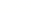 物理试卷可能用到的物理常量： g = 10N/kg	ρ水= 1.0×103kg/m3	c 水=4.2×103J/（kg℃）一、选择题1、战国时期，《墨经》中记载了影子的形成、平面镜的反射等光学问题。图中的光学现象与影子的形成原理相同的是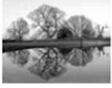 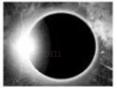 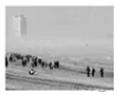 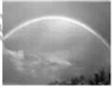 A．湖中倒影	B．日食现象	C．海市蜃楼	D．雨后彩虹2、如图所示，用手拨动塑料尺，使之发声。下列说法错误的是塑料尺发出的声音是由塑料尺振动产生的塑料尺振幅越大，声音的响度越大改变塑料尺伸出桌面的长度，会使声音的音调发生改变当塑料尺伸出桌面超过一定长度时，虽然用同样的力拨动它，却听不到声音，这是由于声音的响度太小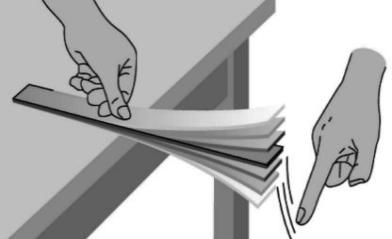 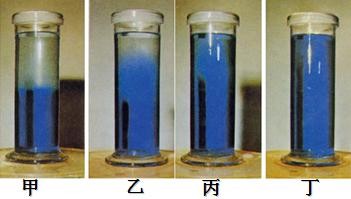 3、如图为液体扩散的演示实验装置（甲、乙、丙、丁为实验中的四种状态）， 则以下说法错．误．的是A．实验时先在筒中装一半清水然后用长颈漏斗加入硫酸铜溶液B．为了缩短实验时间，可采取的措施是搅拌C．常温下从图甲到图丙大约需要 20 天D．该实验证明了分子不停的做无规则运动4、如图所示，是根据照相机成像原理自制模型照相机，下列说法正确的是A.在取材时，胶片使用的材料是不透明膜观察时，小明应选择较暗的物体做观察对象照相时，镜头离景物的距离要大于一倍焦距小于二倍的焦距，才能在薄膜上看到清晰的像小明用先拍摄到了远处的物体，再拍摄近处物体时，应将两筒间的距离变大； 此时薄膜上的像变大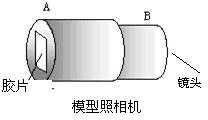 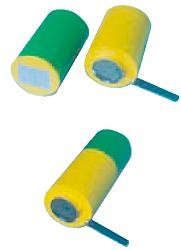 5、武汉市计划 3 年内增加校园足球布局学校至 400 所，涉及中小学生 40 万人。并实现“三有”：班级有球队、年级有比赛、学校有代表队。同时健全市、区、校三级校园足球竞赛体系。如图是运动员踢球时的情景（不计空气阻力），下列描述正确的是A．足球运动到最高点时，受到一对平衡力B．脚踢球时，脚对球的力大于球对脚的力C．足球在空中飞行时，运动状态不断改变D．足球离开脚后，能继续向前运动，是因为足球受到惯性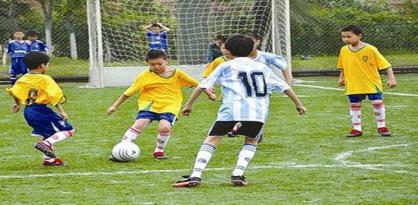 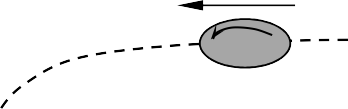 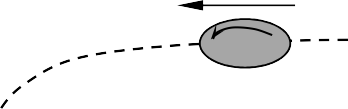 6、用如图所示的实验装置“探究影响滑动摩擦力大小的因素”，下列说法正确的是A.比较甲、乙实验，说明滑动摩擦力的大小跟接触面的粗糙程度有关B.甲实验中加速拉动木块时，木块受到的滑动摩擦力会变大C.丙实验中测力计水平匀速拉动木块时，木块上的砝码所受摩擦力的大小是 0N D.实验中测力计斜向上匀速运动拉动木块时，滑动摩擦力与拉力大小相等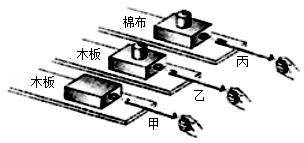 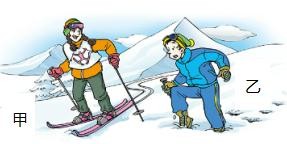 如图所示为甲、乙两人在雪地里的情景。甲、乙两人的总质量相等，关于甲乙两人的说法正确的是甲对雪地的压力比乙小乙对雪地的压力作用效果比甲明显C.甲通过增大受力面积增大压强D.图中情景说明压力作用效果与压力大小有关下列说法正确的是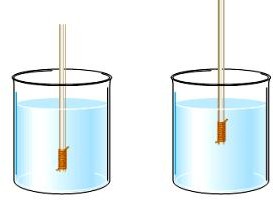 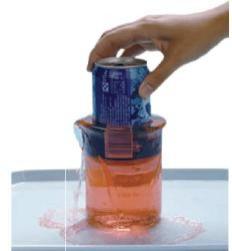 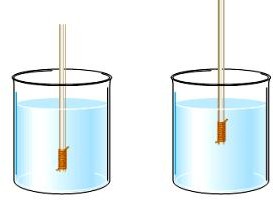 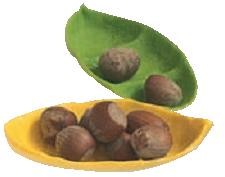 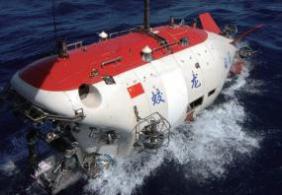 图甲：橡皮泥船	图乙：蛟龙号载人潜水器图丙：将空饮料罐慢慢向下按，发现向下按的力越来越大图丁：同一支密度计分别插入被测液体中静止图甲中橡皮泥船采用改变自重的办法来增加载货量图乙中“蛟龙号”从海面潜入 7000m 深的海底是通过改变浮力大小来实现的C．图丙说明物体浸没在液体中越深，所受的浮力越大D．图丁中密度计在两种液体中所受浮力 F 甲=F 乙，两种液体的密度ρ甲<ρ乙对于家庭电路中的漏电保护器和空气开关的作用，以下说法错误的是A.发生如图甲触电的情况时，漏电保护器不起作用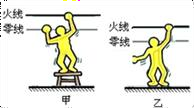 发生如图乙触电的情况时，漏电保护器不起作用发生如图所示的两种触电时，空气开关都不会断开电路D.当电路发生短路时，空气开关会自动切断电路如图所示，下列电路图中与实物图一致的是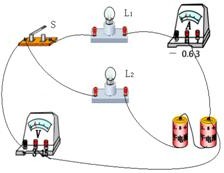 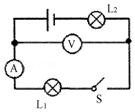 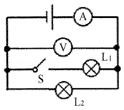 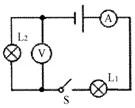 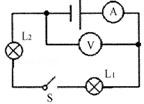 A	B	18 题图	C	D关于能量转化与能源，下列说法错误的是A．天然气、电能都属于二次能源B．电磁感应现象中，有其他形式的能量转化为电能C．电流通过电动机，将电能转化为机械能D．虽然能量是守恒的，但是我们仍需节约能源如图所示为一种握力计和它的工作原理示意图。电源电压恒定不变。握力显示表是由电流表改装而成，定值电阻 R2 起保护电路作用，其电阻值为 5Ω，不施加力时弹簧一端的滑片 P 在电阻 R1 的最上端，移动到最下端时施加的力最大（弹簧的电阻不计）。电路中电流变化的范围为 0.1～0.6A。则下列说法正确的是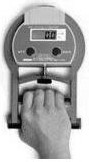 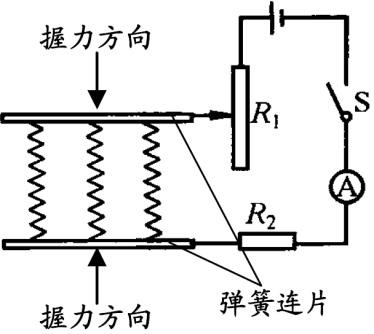 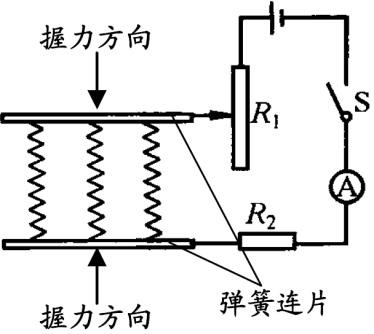 A．施加的力最大时电路中电流为 0.6A B．R1 连入电路阻值变化范围是 0～30ΩC．电路消耗的总功率变化范围是 0.3W～1.8W D．R2 消耗的最小功率为 0.5W二、非选择题13.(4 分）居家上课，主动学会科学防控，我们及时监测体温。常用体温计的工作原理是根据液体 	的性质制成的。如图所示，体温计的示数 是 	℃。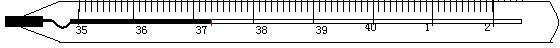 21 题图有一盒口服用药的说明书写到：【用法用量】溶于 40℃以下的温开水内服， 小儿依据体重服药，小儿一天 30mg/kg，分 2 次服用。每袋药剂量为 0.16g，共12 袋。如果一个小孩的质量是 16kg，则每次用量是 	袋，此盒药小孩 	 天内能用完。14.（4 分）小红同学在做“平面镜成像”的实验时，将一块玻璃板竖直架在水平台上，再取两段完全相同的蜡烛 A 和 B，点燃玻璃板前的蜡烛 A，进行观察， 如图甲所示，在此实验中：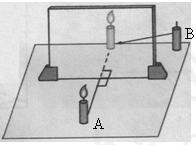 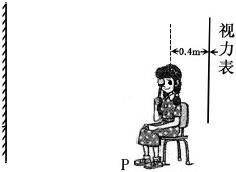 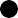 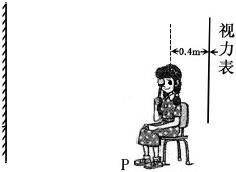 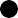 22 题图甲22 题图乙实验中准备两段完全相同的蜡烛是为了比较像与物的 	的关系。实验过程中若 A 向玻璃板靠近，应将 B 向 	（选填“远离”或“靠近 ”）玻璃板的方向移动，才能使 B 重新和 A 的像重合。移去后面的蜡烛 B， 并在其所在位置上放一光屏，则光屏上 	接收到蜡烛烛焰的像（填“能” 或“不能”）。如图乙所示，检查视力时，视力表放在被测者头部的后上方，被测者识别对面墙上平面镜里的像。画出被测者眼睛通过平面镜看到自己右脚上 P 点的光路图。15.（4 分）如图甲所示，某同学在做“比较不同物质吸热能力”的实验时，使用相同电加热器给质量相同的水和食用油加热。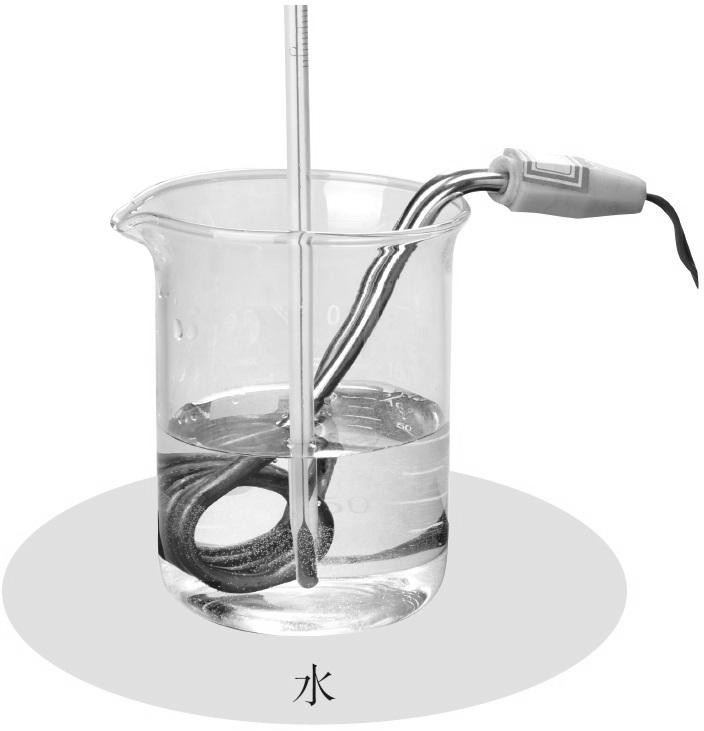 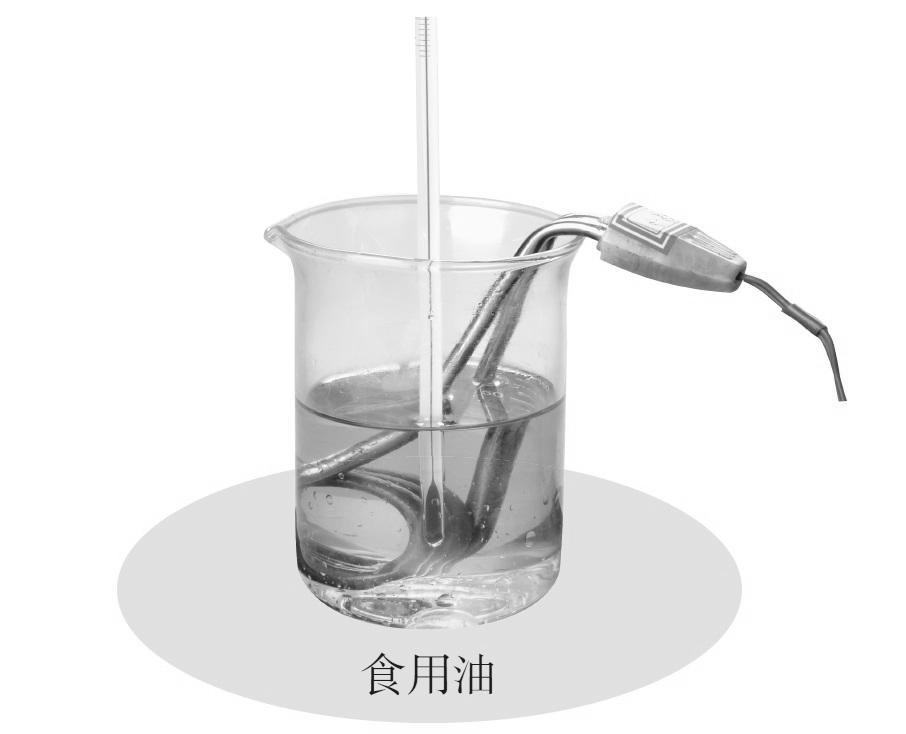 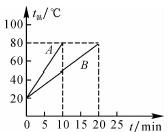 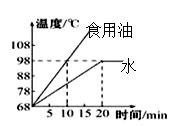 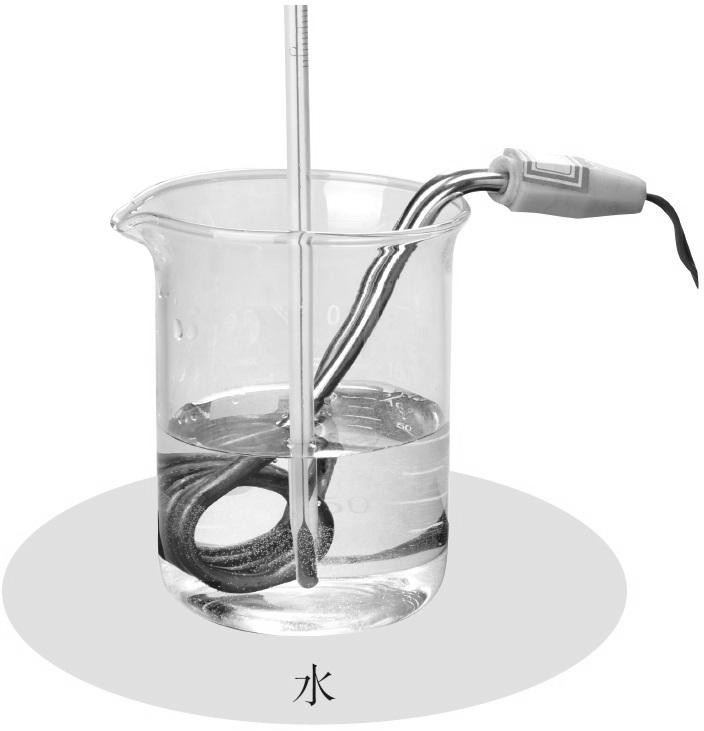 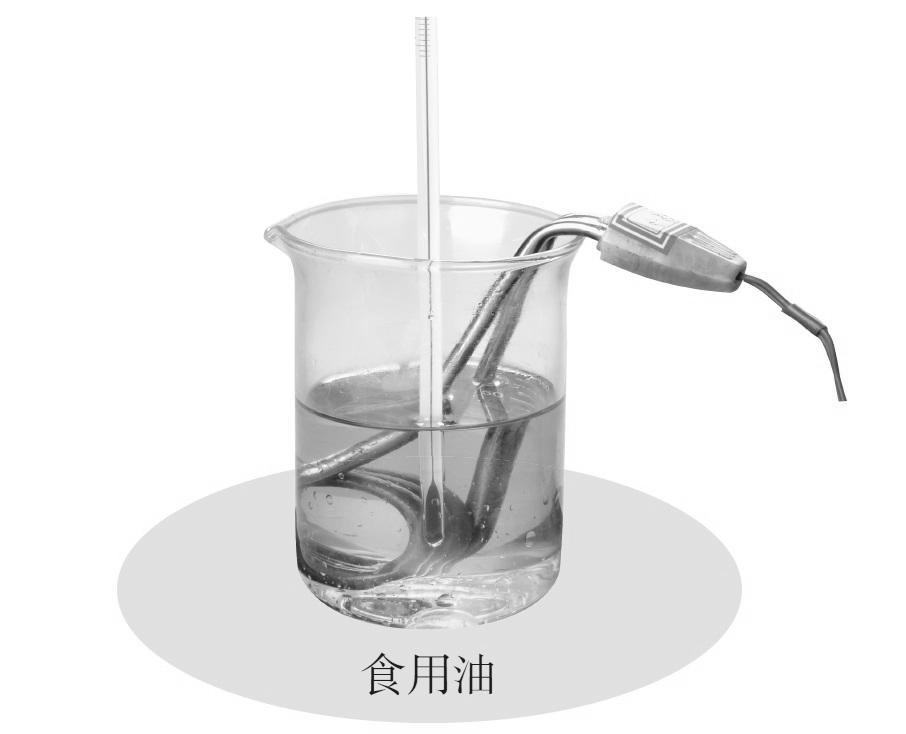 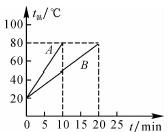 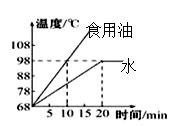 甲	23 题图	乙	丙根据实验数据，小明作出了水和食用油的温度随加热时间变化的图象，如图乙，分析图象可知，加热 10min，水吸收的热量 	（填“大于”、“小于” 或“等于”） 食用油吸收的热量，通过图象乙可知食用油的比容热为 	J/（kg•℃）。实验完成之后，该同学又用电加热器给另外的 A、B 两杯液体加热，由测得的数据画出温度-时间图像如图丙。如果 A、B 液体的质量相同，则 	液体的吸热能力较强；如果 A、B 液体是同种液体，则 	液体的质量较大。16.(3 分）如图所示，容器中间用隔板分成左右两部分，隔板下部有一圆孔用薄橡皮膜封闭。利用该装置探究液体内部压强特点。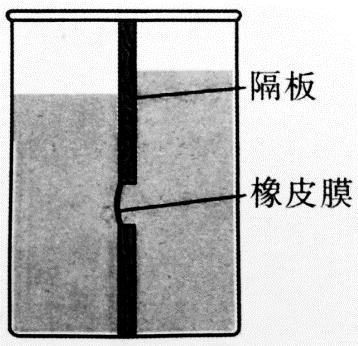 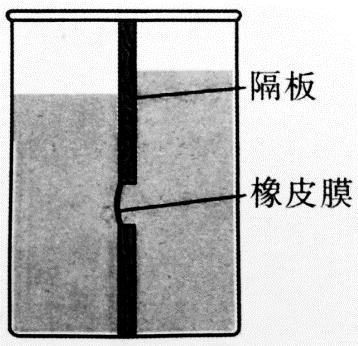 该实验装置此时 	（选填"是”或“不是”）连通器。在两侧倒入不同深度的水（如图所示），通过观察橡皮膜向 	（选填“左”或"右”）侧发生形变可以判断橡皮膜右侧水的压强较大。利用该装置还可以测量液体密度。左右两边分别注入盐水和水，两边液面距薄橡皮膜中心的距离分别为 10cm 和 12cm，此时薄橡皮膜恰好变平，则盐水密度为 	kg/m3。17.（4 分）某物理兴趣小组做了如图所示的实验来探究影响浮力大小的因素。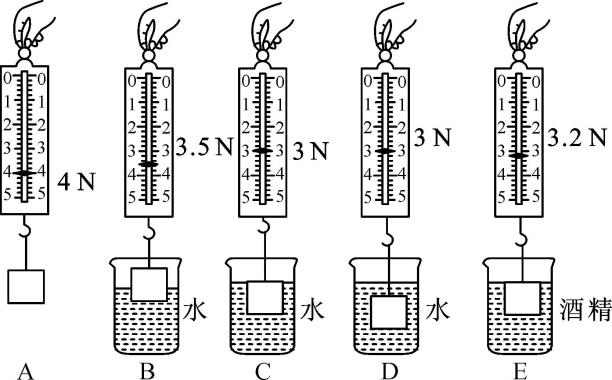 25 题图(1)由上图中的数据，可以计算物块的密度为 	kg/m3 (2)请在 D 图中画出物块受到水的浮力示意图。物块浸没在酒精中时排开酒精的重力是 	_N比较 	两幅图可知，浸没在液体中的物体所受浮力的大小与液体的密度有关18.（6 分）在“测定额定电压为 2.5V 小灯泡的电功率”的实验中，某同学已连接好图甲所示的部分电路。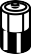 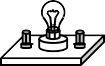 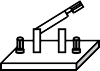 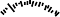 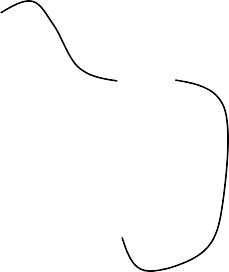 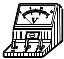 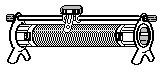 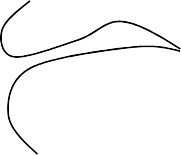 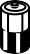 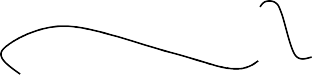 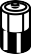 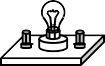 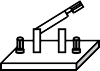 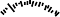 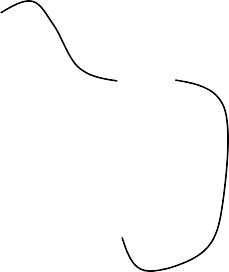 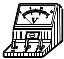 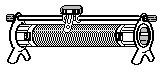 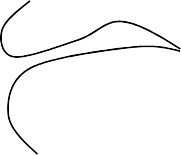 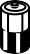 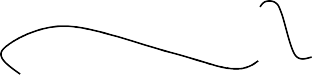 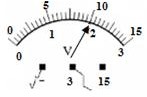 26 题图甲26 题图乙该同学所连接的电路中，如图甲有两根导线还没连好，请你帮他完成电路的连接（其他的导线不要变动）。连接好电路后，把滑动变阻器移到最大阻值处，闭合开关，发现小灯泡不亮，二表有示数。判断小灯泡不亮的原因是 	，怎样操作确认这一判断： 	，该同学实验时，发现电压表示数如图乙所示，为了测出小灯泡的额定功率，他应该把滑片向 	（填“A”或“B”）移动。他测出小灯泡的额定功率是 	W。19.（9 分）随着共享自行车在武汉走红，共享汽车也开始走入人们的视野，如图甲所示是某型号的共享电动汽车，其主要技术参数如表所示。已知该电动汽车在水平路面上匀速行驶时所受的阻力为总重的 0.1 倍，电动机能把 80%的电能用来牵引汽车克服阻力做功。一辆电动汽车可供三名质量为 100kg 的人同时乘坐， 充满电后一次可行驶 1.5h。求：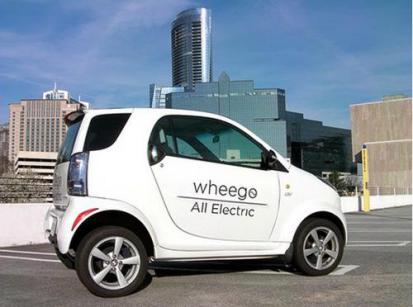 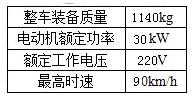 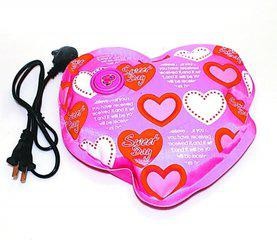 27 题图甲	27 题图乙对蓄电池充电时，电能转化为 	能；行驶时，电动机的工作原理是 	。若轮胎与地面的总接触面积是	，空车静止时，对地面的压强是 	Pa。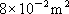 电动汽车以额定功率工作时放电电流是 	A（结果保留整数）。电动汽车满载时，以额定功率在平直路面匀速行驶，最多可通过多少路程？电动汽车还可给随身携带的手机、电热水袋（如图乙）等电器充电，某电热水袋的性能指标如下表，当热水袋原来的温度是 10℃时，若不计热量损失，则给热水袋加热到设计温度需要多少分钟?[c =4.2×103J/(kg℃), c =2.1×103J/(kg℃)]次数123U/V22.53I/A0.40.42亮度暗	亮暗	亮暗	亮额定电压额定加热功率指示灯功率热水袋质量袋内充水自动断电温度220V500W≤0.2W100g1L80℃